Chapter 18 – An Industrial NationSection 4 – A new Wave of ImmigrationDirections: Read pages 584-587 in the Holt (RED) book. Answer the questions below in complete sentences.What was Ellis Island?___________________________________________________________________________________________________________________________________________________________________________________________________________________________________________________________________________________________________________________________________________________What differences existed between the old immigrants and the new immigrants?___________________________________________________________________________________________________________________________________________________________________________________________________________________________________________________________________________________________________________________________________________________What job opportunities were available to new immigrants?___________________________________________________________________________________________________________________________________________________________________________________________________________________________________________________________________________________________________________________________________________________Why do you think many immigrants tolerated difficult living and working conditions?___________________________________________________________________________________________________________________________________________________________________________________________________________________________________________________________________________________________________________________________________________________How did the Chinese Exclusion Act affect the Chinese American population?___________________________________________________________________________________________________________________________________________________________________________________________________________________________________________________________________________________________________________________________________________________Why were some American business leaders supportive of the new immigrants?___________________________________________________________________________________________________________________________________________________________________________________________________________________________________________________________________________________________________________________________________________________How might the growing opposition to immigration lead to problems in the United States?___________________________________________________________________________________________________________________________________________________________________________________________________________________________________________________________________________________________________________________________________________________Drawing Conclusions Use the interactive graphic organizer to identify the struggles of new immigrants.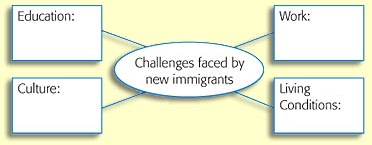 